Татьяна Юрьевна КугавдаДШИ им. В.И.Воробья 
г. Мончегорск, Мурманская  обл.Доклад  
«Магия  отражения» Об отражении  произведений  саамских поэтов и прозаиков и  влиянии  на  творчество  юных художников  Детской  Школы  Искусств  им. В.И.Воробья  г.Мончегорска.                                                          АннотацияВ докладе говорится о Слове и его отражении средствами изобразительного  искусства. Об особенностях применения произведений саамской литературы в процессе предпрофессионального художественного обучения и нравственно-патриотического  воспитания на  уроках  истории  изобразительного  искусства и композиции в ДШИ. О ее влиянии на сознание учеников, их творческие потенции, образное мышление. Рассказываю о фактическом воздействии Слова на выбор жизненной позиции и будущую профессию ученика. Цитирую те произведения поэтов и прозаиков народа саами (что на Кольском  полуострове), которые считаю наилучшими для иллюстрирования детьми с точки зрения благотворного, положительного влияния. Такие произведения описывают  понятные и позитивные моменты бытия, вызывают в представлении  картины с четкими образами и желание их изображать.    Обращение к этим произведениям  воспитывает  уважение к истории и культуре земляков, а значит, и к истории и культуре нашей Великой  Родины. Очень точно это выражено в словах саамской  пословицы: «Каковы  корни - такова и вершина».                                                            ПредисловиеС древнейших   времен  Слово   и  изображение  были  тесно связаны  между  собой.   Известно,  что рисунки  в  пещерах  древних  людей  появились  раньше,  чем  появилась  письменность. Но когда появилась и такая  потребность,  то первые  слова  и понятия  были иероглифами - условными  изображениями, знаками  предметов и понятий. Их нарезали  на деревянной дощечке,  на глиняном бруске, на стене пещеры. Это было образное, так  называемое,  идеографическое письмо. Но и сейчас, Слово,  записанное  на  бумаге - это знак,  символ, изображение. Словосочетание  «магия  отражения» в  названии доклада   имеет несколько  смыслов… В  простейшем  понимании - это волшебство, и оно доброе и сказочное! Это волшебство перехода прочитанного  или произнесенного  слова  из мира  виртуального, мысленного,  в  зримый  мир бытия.  Читаем слово, вот  оно, было - слово. Рисуем  на бумаге  его  образ,  осмысляя… Стало -  изображение!  Магия  в другом  понимании,  для  меня, - это  притягательность. Это  притягательность  слова саамского  поэта или прозаика  для художника  и для  ученика-будущего художника. Когда  мы  произносим:  «магия  слова»,  то  имеем  в  виду  влияние  на  нас его  волшебной  притягательности. Читая  слова,  мы  «магически» отражаем  их  своим  сознанием,  окрашиваем  их,  чудесным  образом, свойственными   только нам мыслями, эмоциями, и отсюда, такое разнообразие художественных   образов. В словосочетании  «магия  отражения»  содержится  и  мой  призыв   в  работе с  детьми  обращаться  к  литературным  ценностям,  о  которых  идет  речь… Соединение слова  и изображения Если  Слово  является главным средством создания образов в  литературе, то  изображение   усиливает  словесные  литературные  образы  во много крат, делает  их  зримо  запоминающимися, совершившими переход  из призрачно - виртуального  состояния буквы -слова  в материальную двухмерную  ощутимость изображения  на  плоскости.  Это -  магия  переноса  художественного  образа  с  одного  вида  искусства на язык другого, которой нужно  научиться, чтобы  почувствовать  художественное явление в новом  облике. Этот перенос и соединение  языков литературного и художественного зовется  иллюстрацией.  Изображение.   Одной   из  главных  задач    изобразительного  искусства   является создание  художественного  образа. Образы изобразительного  искусства в  иллюстрациях -  это  визуальные  подобия или интерпретации  литературных  образов. Они  передаются   с помощью  широкого  спектра красочных пятен  цвета, линейных очертаний, пластических  объемов. И это,  своего рода чудо, магия! В  творческом  художественном процессе дети  переводят  ассоциации, возникшие  в соприкосновении со словом в  зримые образы  изобразительного  искусства.  При этом,  слова на странице книги     превращаются  в картины, показывающие  их личностное  восприятие мира. Далее,  мы  увидим своеобразие отражения  слова, в созданных  ими  изображениях-образах. Такое  изображение  должно  выполнить  функцию  усиления выразительности чувств, помочь представить состояние  души героя,  выраженное  словом  и, одновременно,   художнику выразить собственный  духовный мир,  индивидуальный  опыт  сознания,  особенности характера  и темперамента  личности. Каждый  по-своему понимает и «видит», рисует, раскрывая  литературный  образ. В  итоге они  получаются  очень разными. Если  вы  посмотрите  на  некоторые  работы  учеников, (выполненные под  моим руководством на уроках  композиции), то увидите, что  они выполнены  в разных  жанрах и техниках, в  зависимости  от  задач,  которые  ставятся в учебном  процессе.                                Работа с  источниками  саамской  литературы  А. Отбор        Зная   профессиональные  возможности учеников,  их возрастные  особенности,  и   особенности,  присущие  каждому  из  них,  в период  подготовки к   уроку  я  нахожу и  отбираю литературные  произведения:  саамские  сказки  и стихи. Выделяю  в  тексте  главное, выявляю  идею  произведения  и  главную  мысль. Следующий  очень  важный  и  ответственный  момент:  предварительное  определение  и  очерчивание   круга  сюжетов,  образных  картин  в литературном  произведении,  возможных  для   отражения и воплощения  в  станковой  живописной  или  графической  композиции.  (Я  назову  некоторые   произведения чуть позже.) Далее,  ученик должен  проделать  определенную  работу: из предложенного литературного  материала отобрать  отрывок, сюжет, который затронул его чувства. Это важнейший  из  этапов на пути создания  картины.  Б.  Особенности отраженияОсобенностью  создания художником  чего- то  нового является  оригинальность и неповторимость. Рисунок – иллюстрация  не  обязан, не  может и не должен  быть  доскональным  копированием текста, зеркальным  его отражением.  Должно  состояться рождение  нового, своеобразного, оригинального  произведения другого  вида  искусства -  изобразительного. Ведь и отражение в  воде не  есть сам  предмет,  а  его  призрачный  образ, подобие. Чтобы  как  можно  более  ярко  и  оригинально  показать в  иллюстрации  свое  прочтение  сюжета,   перевести  словесный  образ  на  язык  изобразительного  искусства,  необходимо  умение   мыслить  ассоциативно,     «читать между  строк»,  иметь  «внутреннее  мысленное  видение»  ряда  картин,  образов…Такие  образы имеются  в сознании  каждого человека, и ребенка  в том  числе. Чем  богаче  жизненный  опыт  и  зрительная  память человека, тем  богаче его  ассоциации. Естественно,  ребенок  или  подросток  еще  не  успел  собрать большой  багаж и не  имеет  нужного кругозора для  работы по выбранной теме. Ему  нужно  помочь. Расширение  возможностей  аудиторных  занятий  и  кругозора  ученика.    За пределами аудиторных  занятий,  расширяя  кругозор и знания  учеников,  знакомлю  их с культурными  ценностями  краеведческих  музеев, культурных центров,  библиотек в местах  древнего  проживания  народа  саами, участвуя с ними в национальных праздниках, встречах с писателями и поэтами,  и другими представителями  культуры коренного  народа, проживающего  в  селе Ловозеро  и  поселке  Ревда  Мурманской  области.  Знакомлю  учеников с  визуальным  материалом по культуре  и искусству   народа саами на  уроках  истории  изобразительного  искусства. Это видеосюжеты, фотографии,  рассказывающие  об  особенностях уклада жизни коренного народа, его костюме, искусстве  украшений и другое. Это зарисовки, наброски в тетрадях  по  искусству декоративных элементов и другого. В. Этапы  работы  над  композицией.Далее,  в процессе  создания  иллюстрации  или  картины  на  тему,   следует  этап  работы над эскизами.  Выбранный  сюжет,  сцена  и расположение  в ней  действующих  лиц  изображаются  схематически. Эта  работа  требует внимания,  постоянной внутренней   работы,  направленной  на:представление как  можно  большого  количества   вариантов   будущей  картины,  выстраиваемых  сознанием.мысленного представления  взаимодействия  героя  и  окружающего  его  мотива с  разных  точек  зрения.   отбор наилучшего  из   эскизных   вариантов  и,  естественный  отбор  главного,   характерного  в них.  В  процессе  работы  над  эскизом  уточняются  все   его  качества:  от  поисков  наиболее  интересного  композиционного  решения   всей  картины  в  целом   до  создания  образа  главного героя,  к  полному совершенствованию  и  второстепенным  деталям.                                                             УспехиРассматривая композиции по мотивам саамской литературы,  выполненные  учениками,  нахожу  в  них такие свойства, как  непосредственность  в  понимании, осмыслении   литературного   произведения, непосредственность  в  выражении  чувств по  поводу  прочитанного  или услышанного, непосредственность  в  их отражении,  та милая простота,  которой потом,  в зрелом  возрасте   художнику приходиться  добиваться  трудом  и потом, (если, конечно,  ты не Моцарт)                                          Примеры взаимодействия и отражения ...    Посмотрим  на  пример  частного   влияния   литературы  таких  саамских  прозаиков,   как  Софья  Якимович,  Надежда  Большакова  и  поэтов   Екатерины  Коркиной,    Ольги  Перепелицы  и Викдана Синицына  на  изобразительное  творчество  учеников  школы  искусств. Вот книга  стихов  Софьи  Якимович  «Праздник  медведя»,  они    переведены   с  саамского на русский Викданом  Синицыным. Читаю  их  своим  ученикам…Останавливаюсь  на   стихотворении:  «Северное  сияние» / Васткиез  /.Васткиез  -- в  красивом  сарафанеКак  невеста  с  лентой  расписнойПовела  лучистыми  глазамиИ  заворожила  красотой.Девушка  из тундры под венчаньем,Сполохами свадебный  платок.«Горько, горько»--ей  ветра  кричали. Улыбался  месяц-ободок.Ты над  морем и над снежной тундройПтицей  чайкой с розовым  крылом.Облака-расчесанные  кудриПолыхают сказочным костром. Сто  дорог  под  северным  сияньем,  но один  заветный  огонек.Выполни  заветное  желаньеЗавяжи на  память  узелок. Словесный  образ  прихотливо  абстрактен,  но  ярок  и  нежен… Он  по - разному  представляется  моим ученикам.  Посмотрим  на  иллюстрации,  выполненные   живописно  цветом,  краской   в станковых  композициях, как ассоциациях на   тему…        Одна  из  лучших работ выполнена Романовой  Анастасией  и называется  «Сполохи».   (Бумага.Гуашь.)  Сейчас Настя учится на художника -дизайнера. Яркости  красок,  выраженных  словом и прочтенных в  стихотворении,  вторят  краски  в  ее  композиции. Рис. №1 2.  Читаю  стихотворение  саамской  поэтессы  Екатерины  Коркиной   «Мои друзья»  в ее  книжечке  «Чуррпа- Уррпа».   Она  рассказывает о друге-олененке...Олененка зовут Уррпа, у   собачки  кличка  Чуррпа. Пыжик Уррпа  убегает, Чуррпа - следом-  догоняет.Уррпа  прытко  мчит по  кочкам,  Чуррпа отставать не хочет:  Лает  громко и настырно,   Опекает друга  с тылаМы  втроем возню  затеем, это делать  мы  умеем. Мы  поистине  друзья,   в  тундре  без  друзей  нельзя.Стихотворение   проиллюстрировано  ученицей  Олесей   Кулинич  в  технике  прорезного   силуэта.   (Рис №4)3. Возьмем  сборник стихов  «О  природе, людях,  жизни…»  саамской    поэтессы   Ольги Андреевны Перепелицы. Читаю  детям,  и они иллюстрируют  ее стихотворение  «Олененок» в  переводе с саамского на русский Е.Алексеева. Процитирую  фрагмент: ….Не  потому ль озорной  олененок, прядет ушами и ножками бьет,но послушанью  обучен с  пеленок,   в  тундре  за  мамой  покорно  идет.Прошлых  времен соблюдая  заветы,чтоб  уцелеть, не достаться  врагу,в белую  малицу, малый, одет  он,  и не заметен  на белом  снегу. Весь  строй  стихов - милый  образ  беспечного   детства…Дети  так  и понимают его,  легко  изображая, как в этом  прорезном силуэте  Егоровой  Веры. (Рис.5)4. Следующее   стихотворение  Ольги  Александровны без  названия. Перевод  с  саамского А. Рыжова. Этот  короткий и  простенький   стих тоже  нравится   детям, они     с  удовольствием  берутся за  его  иллюстрирование.Бежит от котенка  пугливая  мышь.Он нынче  не просто забавный  малыш-Он  грозный  охотник.Засада… Прыжок! Не  вышло?Еще  раз попробуй, дружок! Чем  привлекает  четверостишие ?  Кажущейся,  сродни  детской наивностью,  но  с  симпатичным педагогическим  подтекстом!  Рисованная  иллюстрация  именно к  этому  стихотворению  талантливой   ученицы   Ивановой  Наташи  представлена  в 2011 году на  международной  выставке  «Все  краски  мира»  в Москве.  Выполнена работа  гелиевой  ручкой.Сборник  стихов  иллюстрирован и  другими учениками. Изображения выполнены графически,  в  разной  технике: линогравюры, прорезной гравюры, рисунке гелиевой  ручкой.  Вот такие  наглядные  примеры  взаимодействия  Слова и изображения  в слиянии двух  культур: русской  и саамской.Экспозиции  работ  учеников  нашей  школы  «Земля саамская», «Саамская  сказка»  с  картинами  и  иллюстрациями,  выполненными по ассоциациям  на  тему  были  развернуты  не  только в  нашей  школе, и в  библиотеках,  других  учреждениях  нашего  города.  Композиции  учеников  востребованы литераторами, желающими  украсить  ими     сборники своих произведений. Вышли такие  книги  с  иллюстрациями  учеников, как «Антология  саамской  литературы» Н.П. Большаковой, «Вот диво какое!» О.А.Перепелицы,   «Каковы корни-такова и вершина» Г.А.Лейбензона. Они  украшают  страницы  лучших  российских   журналов  по  искусству «Юный художник», «Введенская  сторона»,   «Искусство  в  школе», «Наука и бизнес на  Мурмане» и других  изданий.  Привлекательность   Слова   Взаимодействие  слова  саамских  поэтов и  прозаиков  с творчеством  наших  юных  художников    ценно   и необходимо   сейчас. Оно  привлекает   тем,  что  воспитывает   уважение  к культуре  и искусству разных народов  и  народа,  с которым мы  живем на  одной,  любимой  нами  земле.  Это взаимодействие  на  данной  почве является  необходимостью!   оно   формирует   духовные  и  нравственные   начала  личности;   художественные и  эстетические  предпочтения  будущих  художников.  Произведения   в  прозе  или    саамская  поэзия  -  это неиссякаемые   родники   любви    к  родной  земле,  природе  и ее  проявлениям.  Читать,  изучать эту  литературу   нужно  обязательно! Литературные  образы  произведений  наших  земляков - саамов  близки   и  понятны и  взрослому,  и  ребенку,  живущему  на   севере,  в тех  же  суровых  климатических  и  природных  условиях,  что и коренной  народ. Они  питают  воображение  юного  художника,  взращивают  его  способность  к  ответному   любовному,  эмоционально -  чувственному  восприятию  окружающего  мира,  заключенному  в  прозе  или стихах  саамских  авторов…    Есть и другие высокие  ценности  соприкосновений  между Словом  саамского  поэта  и   изображением юного  художника: это Духовное возвышение ребенка,  воспитание    духовных  потребностей  и  интересов,  нравственных помыслов, - это  высшая  задача   педагогического  процесса. Читая   детям  сказки   саамской   писательницы Надежды   Большаковой  и сам   набираешься  мудрости,  получая  возвышенно – духовный  заряд энергии и,  по - возможности,  по  желанию ребенка  вместить это в себя - показываешь ему эти пути.   Такое  обогащение необходимо  сегодняшнему  ученику.  Потому что  именно   накопление  художественного – эстетического   опыта  выступает  в качестве противовеса  современному  «левополушарному»  образованию,  и  помогает сохранить целостность психического развития ребенка. В  условиях  рационализированного  общего образования,  где  игнорируется   сфера  чувств  растущего человека, пускается на самотек его эмоционально - нравственное    развитие, -  это чревато  эмоциональной глухотой, отсутствием чуткости по отношению к другому человеку и к  природе. Узко  понятый  интеллект,  не  различающий  добра и зла  способен превратить такого «компетентного» человека  в человека- «робота». Сегодня  важнейшей  задачей  современного  образования признается развитие  креативности  учеников. Обычный подход к этой проблеме – сугубо прагматический:  креативность полезна человеку и стране, гражданином которой он является,  для «успешности», конкурентоспособности и т.д. На самом деле вопрос гораздо глубже.  «Воспитать человека интеллектуально,  не воспитав  его  нравственно, – значит вырастить угрозу для общества.» Что  интересно, - это слова  Теодора  Рузвельта по поводу нравственности. А какие  пути мы  сами можем предложить, чтобы  блокировать проявления  зла и поощрять добро,  призывая при этом соблюдать правила нравственного поведения, нормы морали? Самый  близкий,  результативный   путь для  нас - это обращение  к Слову,  к  чистым  родникам  поэзии  вообще,  и в  нашем случае, к саамской поэзии и прозе. Ведь в их произведениях  заложены такие   понятия, как совесть и честность, порядочность и  стыд, милосердие и  честь,  достоинство, любовь и сочувствие.  И  эти  нравственные  понятия  будут  очищать    сознание и душу  ребенка. В этом состоит  их  магическая  притягательность.СлоВЕСТНИКИЛитературное   творчество наших  земляков - саамов   сформировалось   на  конкретной географической  территории Лапландии и  напитано  осознанием  любви к  своей  родине, земле,  к людям,  живущим  повседневными  заботами,  и  в  то же  время,  со  своими   особыми   представлениями  о мире. Это драгоценный  багаж,  и нам,  художникам, чрезвычайно интересно  прикоснутся  к  такой  литературе. Увидеть  мир,    жизнь и быт,  взаимоотношения  и столкновения   людей  их глазами,   и в  поэзии,  в  сказках. Хочу  назвать  те   произведения  литературы,   которые  необходимы  каждому  преподавателю,  решившему  обратиться к  ее отражению  в  станковой  живописной  или  графической  композиции. Существует  множество  изданий, содержащих знания  о быте  и укладе  жизни коренного  народа  саами, его  мировоззрении  и космогонических   представлениях. К  счастью, сейчас  мы  имеем  возможность  не искать по  крупицам нужную  литературу  по теме,  разбросанную  когда –то  в разных  изданиях. Сегодня  мы  имеем  монументальный,  энциклопедический  труд   нашего земляка и  современника,  саамской  писательницы  Надежды  Большаковой,  члена  Союза  писателей России, «Жизнь, обычаи и мифы  кольских  саамов в прошлом и  настоящем.» Я  счастлива быть  обладательницей   этой  необыкновенной   книги. Художнику в его  работе необходим  большой  багаж  культурных  знаний,  и конечно  таких,  как  знание  фольклора, этнографии. Как,  например,  можно  изобразить картину  жилища саама, не зная, что  оно бывает   разного  вида? (вежа, кувакса, чум). Где мы  узнаем  об этом? Как и многое  другое  -  в  этой  книге. Книга захватывает  густо  насыщенной  информацией, раскрытием  исторических и культурных  событий в  жизни  саамского  народа,  повествованием о мифах и легендах коренного  населения  нашего  края. Особенный  интерес  представляют  для  меня,  например,  собственные  наблюдения  и  личные  переживания  автора, описание   экстраординарных    фактов.  А  что  дает  детям – маленьким художникам,  знакомство с этим  литературным  трудом   саамской  писательницы? Главное:  наглядное  представление  самых  важных  моментов  в   истории прошлого  и  настоящего  саамов,  особенностей  мифологии.  Чтение  отрывков   из  книги  становится необходимостью на  уроках  композиции,  в  работе  с детьми! Если  из прочитанного в  сказках,  что- то не  ясно,  не понятно,  не известно как  выглядит тот или  иной предмет, то  знания  из  этой  книги  дают  подробности  его описания,  назначения,  нахождения  и  прочее. В  книге  Надежды  Павловны  мы   читаем  о  лапландских  нуэйтах  - посредниках  между людьми  и миром  духов,  и  зрительно  представляем  их,  держащими  в руках  такие  важные   для  них  предметы  как  куэмдесь – шаманский  бубен. Узнаем  о  его  назначении,  и  о том, какое   воздействие  он оказывал  на силы природы,  на  жизнь  человека. (Рис.6) Как и мне, моим ученикам -  художникам  интересен  этот  предмет как  самостоятельное   художественное  произведение  со своей  особой  структурой, особым  материалом,   из  которого  он  изготовлен,  своей   формой и особым композиционным  расположением  рисованных  элементов  в  ней. Мы  можем  постараться понять удивительные по  своей    простоте и  красоте знаки - символы с обозначениями богов и духов, солярных   знаков…В   главе «Сейт- летучие  камни»   писательница  рассказывает   о  сейд/т/ах   и о  лабиринтах ( в  одноименной  главе). Без этих,  и других  важных  знаний  не  возможна  работа над  интересующей  нас темой. Полнота   литературного  раскрытия  тем в  книге  гарантирует  нам полноту  визуального  представления  юного художника.  Вербальная  передача  ученикам  знаний,  содержащихся  в  книге -  первый этап на  пути к созданию творческого  художественного  произведения: в начале было Слово… Знакомство  с  топонимами,   терминами,   саамскими  словами  -  обозначениями  всего  круга  жизни  и уклада   саами -  от  одежды,  жилища,  -  до  упряжи  оленной   и  до  одушевления  природы – этот  нужный багаж  знаний  мы  получаем  в этой  книге. И тогда  происходит чудо  рождения картин. Например,  с изображением,  описанных   в  книге  сейдов -  объектов  поклонения  и  почитания.  Посмотрим  композицию     ученика  Осипова  Андрея  «Помоги «дедушка!»  и  увидим  изображение  сюжета   с  принесением  жертвы  сей/д/ту.  Андрей  продолжает свое  художественное  образование  как  художник. (Получив  среднее  специальное  художественное  образование,  он  продолжает  учиться в  Институте Репина). Он отразил  действо как художник: ярко   и декоративно. Огромный  диск  солнца, насыщенный  колорит. Камни  и оленьи  рога. Мальчик- саам  с  огромной  рыбой в руках,  протягивает  ее  сейду. Очень  красиво! (Рис. 8).Саамская  сказка  Другое  литературное  произведение, которые  я использую  в работе  с детьми   -     книга  этого же  автора -  Н.П.Большаковой   «Подарок  чайки».  (Сказки  о  Лапландии.    «Русский  север»1994 г.).  Во  вступлении  к  книге  писатель  Виктор  Тимофеев   говорит  о  том, что  сейчас  «на  планете  земля – не  время  сказок.  Поэтому  нынче не  сказка процветает,   а быль. Подчас- суровая  грубая,  жесткая.  Даже такая: черно — быль.»  Он  говорит:  «Прозаик Надежда  Большакова  черпает  и пьет из  духовных  родников  тундрового  народа…  для  радости и поучения… Далее,  у   рецензента,  я  читаю  о том,   что в  русской  культуре  к  огромному  сожалению,   происходит  бездумное  замещение  и  перелицовывание  сказок. Там ведьма  уже не «старая  карга»,  а  привлекательная  молодица,  служащая  не Злу,  а Добру.  А вот это и страшно,  исподволь  происходящим  разрушением  «вековых  образов,  сотворенных народом  символов…».  Каждый  прочитавший  сказки  -  взрослый ли,  или  ребенок, –говорит   писатель, -  «получит  свою  крупицу света радости, знания,  красоты  и добра».    Действительно, сказки интересны  не  только  своим  национально -этнографическим   колоритом. В них,  в  иносказательной  форме  содержится  много  мудрости,   огромный  опыт  народа,  «выживавшего в условиях  арктического холода, но не теряющего  веры»  в  светлое,  доброе,  вечное.  Это  сказки,  которые  учат.  И от  Пушкинского  «Сказка – ложь, да  в  ней  намек, добрым  молодцам урок!»» никуда  не  убежишь!   Так  оно  и есть!  Своеобразным  мостиком, который  соединяет  нас  всех,  современников   и  когда- то живших  героев,  описанных  в сказках -  стала  тема  любви,  любования   своей  землей,  своим  краем. Прочитав  книгу  сказок  писательницы,  я  пыталась  отобрать  из  многих  такие,  темы  которых  наиболее  доступны  для  понимания определенного  возраста  детей.  Это:  красивая  сказки:«Как  ягоды в тундре получили свои  цвета»;                                                                                   До  слез, пронзительная «Шурр  Кабперь любовь»;                                              Трогательно  - Нравоучительная  и всеобъемлющая - «Подарок  чайки» (Рис 3);             Прекрасная  и мудрая - «Тиерьмесь- юккс». Эти  сказки,  как и  другие,  ясны  и четки  по своей  идее,  моральным ценностям,  заложенным  в  них,  и они близки менталитету рисующего и  юного художника,  и мне  лично.  Сами  же дети,  прочитав  книгу  сказок, иногда выбирают к иллюстрированию  и  другое. Например,  ученик   Ваня  Ляпугин  читал сказ «Как  самь  оллмэ  Куйву  победили»  и  работал  над  отражением  содержания  сказки. Отражение,  конечно же,  получилось не зеркальное.  Кристалл  его  искусства  отражает и  поражает нас  жизнью  иной  и  светом  иным. В  душе  Вани,  в его сознании,  эта  сказка  дала  пищу  образному  мышлению,  отлилась в  образ,  по  сути  являющийся  символом  его  собственных  исканий.  (Рис. 7).Посмотрите   его работу. Это - иллюстрация,  выполненная в графической  технике  прорезного  силуэта. Изображен главный  герой  сказки -  молодой  вождь,  стрелок  из  лука  по  имени  «Острый Глаз». Сильный  и  уверенный,  прочно  стоит  он  на  своей  земле,   направив  стрелы  в  сторону  врага. Красивое  и  правдивое  получилось  изображение. Возможно,  не  таким  представлял  его автор  сказки.  Но те, кто будут читать  ее,   примут образ,  созданный   мальчиком.  И  каждый  из  тех,  других,  кто  будет   соприкасаться  с  этим  текстом,  окрасит его  своим  собственным светом  и  нарисует   иную  картину.  Это чудо  многообразия  взглядов, пониманий,  оценивания  и  отражений  я  вижу  в  работах  своих  учеников  и радуюсь  ему…Вам интересно  знать, почему  Иван  Ляпугин  выбрал эту  сказку?Дело  в том,  что  он  будущий  мужчина,  почувствовал  в сказке   суровый  стержень  сюжета, основанный  на  идее  защиты  Родины,  и  героизме  ее защитников. Интересно!?  Закончив  обучение  в нашей  и  в общеобразовательной  школе, он решил  стать таким  защитником, приходящим на  помощь людям в  сложных,  т. н.  чрезвычайных   ситуациях,  и  получил  специальность  инженера МЧС. Это значит,  что  строки  сказки   нашли  отклик  в  его  сознании,  пробудили,  и  стали  для  него   былью.  Вот  так  все  просто  и  сложно,  одновременно! И разве  это  не  работа  магии Слова  и  его  отражение ?ЗаключениеИменно  такое  искусство, по  словам  Александра Солженицына  (в его Нобелевской  лекции по литературе  1972 г. )… «растепляет  даже захоложенную,  затемненную душу к высокому духовному опыту.  ...Посредством искусства  иногда посылаются нам, смутно, коротко, – такие откровения, каких не выработать рассудочному мышлению… И тогда искусство, литература могут на деле помочь сегодняшнему миру”. В этом,  я,  художник  и педагог,  не сомневаюсь! Понятно, что  воздействие  саамской  литературы  на творчество юных  художников имеет важное значение  именно в  нашем регионе,  где  она выполняет свои функции нравственно-патриотического воспитания молодого  поколения художников наиболее эффективно. В  условиях современного Мира, эту  работу я считаю насущной необходимостью. Обучая будущих художников, мы  развиваем в детях остроту и тонкость восприятия окружающего нас мира, способность выразить свои ощущения образным языком изобразительного искусства. Но важно  при этом, воспитывать Любовь: к  родному  краю, своей Родине... Научая Любви, мы  очищаем сознание детей, приближаем  к Богу и истине. Нужно еще, чтобы это стало главнейшей  целью в программах  обучения вообще, и будущих  художников, в частности...      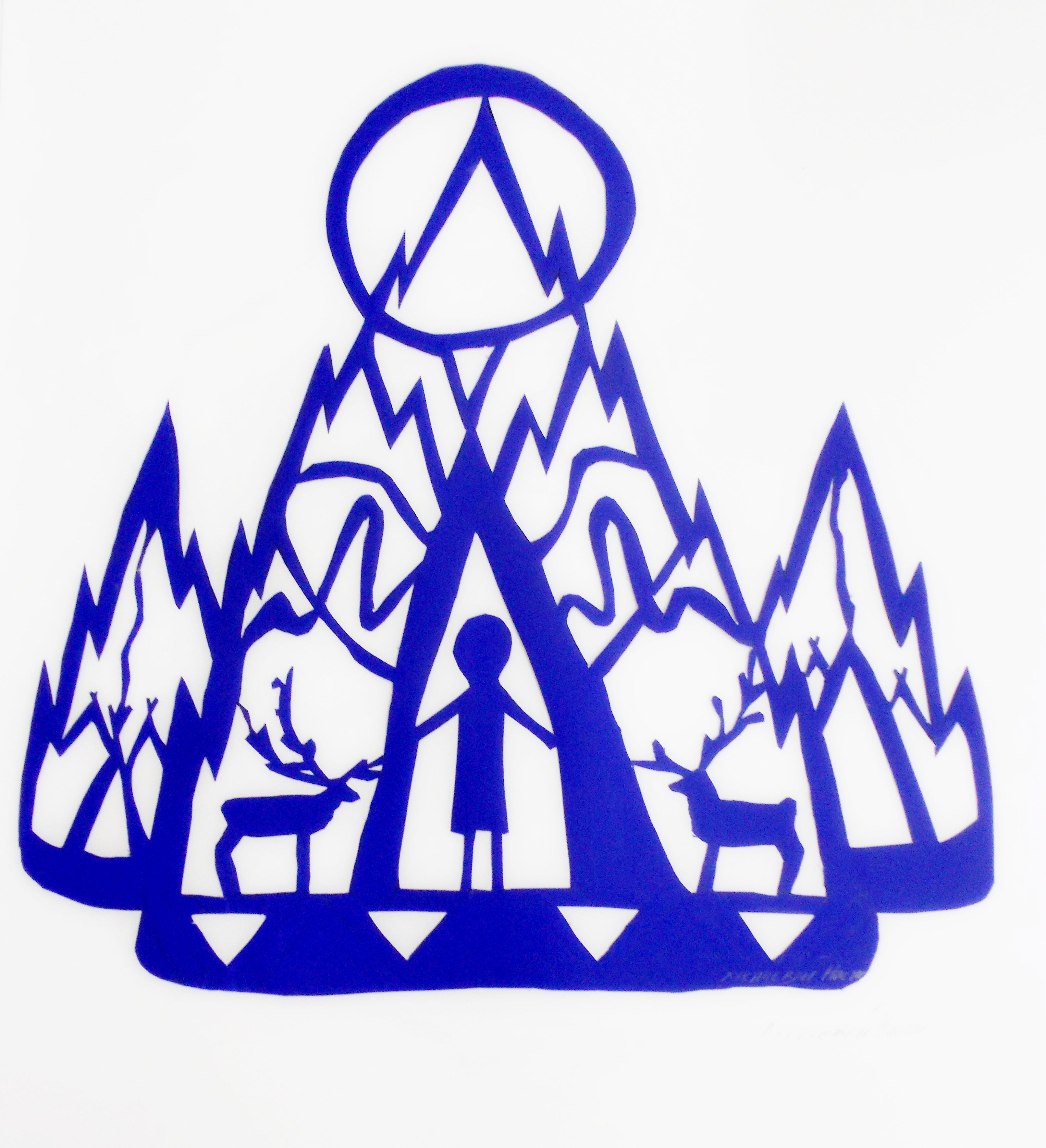  Приложение  к  докладу: иллюстрации  учеников, подготовленных  преподавателем-автором доклада. (Разрешено организаторами чтений.)  Список  работ  учеников,  подготовленных  преподавателем  Кугавда.Т.Ю.Рис. 1 «Сполохи» Романовой Насти.13 лет. Б.Г.Рис. 2. «Как саам за солнцем ходил» Каширской Анны 14 лет. Б.Г.Рис. 3. «Подарок чайки» Кравченко Карины 13 лет. Б.Г.Рис.4 «Сполохи» Кулинич Олеся. 13 лет. Б.Силуэт.Рис. 5 «Олененок» Егоровой Веры.14 лет. Б.Силуэт.Рис.6. «Нуэйт» Каширской Анны. 14 лет. Б.Силуэт.Рис. 7 «Стрелок» Ляпугина Ивана.13 лет. Б.Силуэт.Рис. 8. «У сейда». Осипов Андрей 14 лет. Б.Г.Рис.1 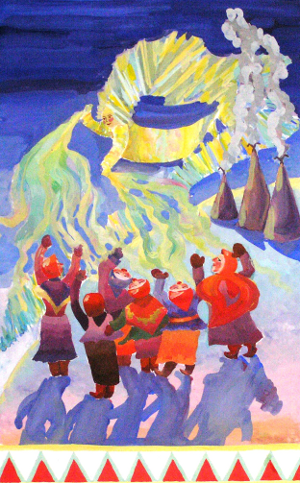 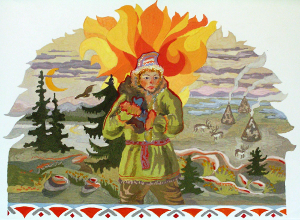 Рис. 2Рис.3.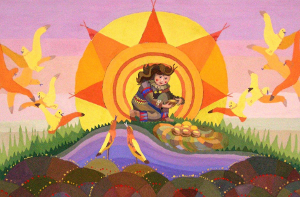 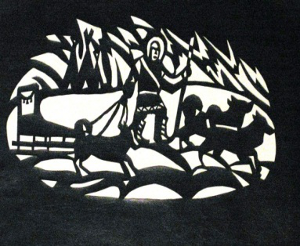 Рис.5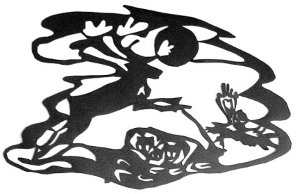  Рис.6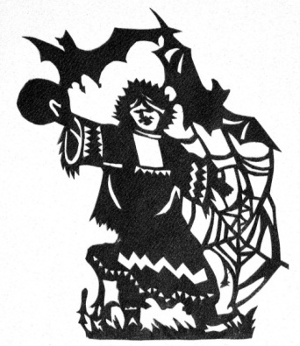 Рис.7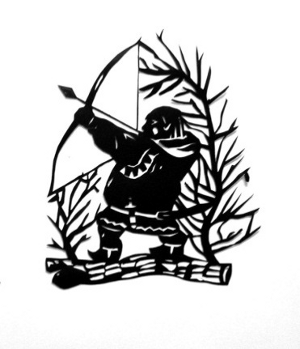 Рис. 8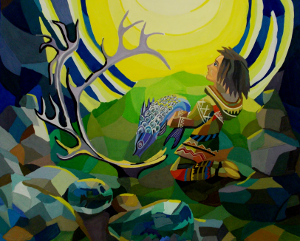 